L.dz. ZZP-268/2024 	 						           Szczytno, 22 marzec 2024 r.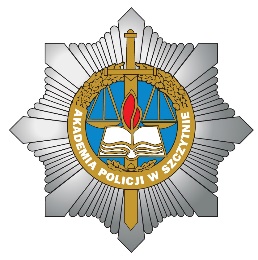 ZAWIADOMIENIE O WNIESIENIU ODWOŁANIAWEZWANIE WYKONAWCÓW DO PRZYSTĄPIENIA DO POSTĘPOWANIA ODWOŁAWCZEGODziałając na podstawie art. 524 ustawy z dnia 29 stycznia 2004 r. Prawo zamówień publicznych (tekst jednolity Dz. U. z 2023 r. poz. 1605 z późn. zm.) zawiadamia się, że w postępowaniu nr 03/SŻ/24 na dostawy nabiału na potrzeby Akademii Policji w Szczytnie w dniu 22.03.2024 r. zostało złożone odwołanie przez Wykonawcę: „MONA-KONTRA” Sp. z o.o., ul. Majora Hubala 6, 16-400 Suwałki. Ponadto Zamawiający informuje, iż zgodnie z art. 525 ust. 1 wyżej cytowanej ustawy Wykonawca może zgłosić przystąpienie do postępowania odwoławczego w terminie 3 dni od dnia otrzymania kopii odwołania, wskazując stronę, do której przystępuje i interes w uzyskaniu rozstrzygnięcia na korzyść strony do której przystępuje. Zgłoszenie przystąpienia doręcza się Prezesowi Izby, a jego kopię przesyła się Zamawiającemu oraz Wykonawcy wnoszącemu odwołanie. Do zgłoszenia przystąpienia dołącza się dowód przesłania kopii zgłoszenia przystąpienia Zamawiającemu oraz Wykonawcy wnoszącemu odwołanie.Zgodnie z art. 525 ust. 3 wyżej cytowanej ustawy Wykonawcy, którzy przystąpili do postępowania odwoławczego, stają się uczestnikami postępowania odwoławczego, jeżeli mają interes w tym, aby odwołanie zostało rozstrzygnięte na korzyść jednej ze stron.W załączeniu kopia odwołania.   		          p. o. KanclerzaAkademii Policji w Szczytnie       asp. Anna PepłowskaOtrzymują:Hurtownia Nabiałowa „DANA” Danuta Dunaj, ul. Fryderyka Chopina 2, 12-100 Szczytno;a/a.